Information for continuing education (CE) creditAccreditation Professional Orientation ProgramActivity date(s): April 5, 6,7 and 8, 2022Course director: Natalie Webb, MHA, RN, CPHQVizient is committed to complying with the criteria set forth by the accrediting agencies in order to provide this quality course. To receive credit for educational activities, you must successfully complete all course requirements.RequirementsAttend the course in its entirety.After the course, you will receive an email with instructions that you will need to obtain your CE credit.Complete the process no later than May 20, 2022.Upon successful completion of the course requirements, you will be able to print your CE certificate. Learning objectivesDiscuss the roles of leaders and accreditation professionals in continuous accreditation and regulatory readiness.Identify the sources of truth and strategies for staying current with regulations, standards, and survey processesIdentify the key functions and responsibilities that must be integrated into operations to ensure CARR and the various approaches that may be used to sustain CARR.State the fundamental requirements of the CMS hospital and critical access CoPsExplain how to engage operational partners and content experts within an organization to ensure CARR and optimize effectiveness as accreditation professionals.  Recognize resources available through collaboration and networking with other member accreditation professionals.Demonstrate teamwork among participants.Outline the critical activities of a CARR) model organization undergoing an on-site accreditation surveyDefine the activities that various CARR model organization staff perform during an on-site accreditation surveyDescribe the appropriate technique for challenging surveyor findings while surveyors are on-siteOutline the critical activities that must occur immediately after accreditation surveyors have left the organizationIdentify and discuss the process for reviewing post-survey report and prioritizing findings, potential clarifications (TJC only) and corrective action plansExplain the differences between CMS post-survey report response and voluntary accreditation survey reportsRecognize the required elements for submitting clarifications (TJC only) and corrective action plansOutline the foundational expectations for Life Safety ComplianceIdentify and examine the common vulnerabilities to a Successful Life Safety ProgramDiscover strategies for partnering with the Facilities Management staff to ensure successful implementation of a compliant Life Safety ProgramDevelop accreditation communication plans using tools and resources provided.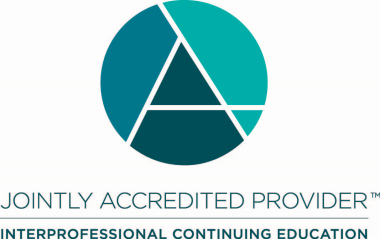 Joint Accreditation Statement:In support of improving patient care, Vizient, Inc. is jointly accredited by the Accreditation Council for Continuing Medical Education (ACCME), the Accreditation Council for Pharmacy Education (ACPE), and the American Nurses Credentialing Center (ANCC) to provide continuing education for the healthcare team.Designation Statement:NURSINGThis activity is designated for 1.50 contact hours.Vizient, Inc. is approved by the California Board of Registered Nursing, Provider Number CEP12580, for 1.80 contact hours.CEUVizient, Inc. will award CEUs to each participant who successfully completes this program. The CEU is a nationally recognized unit of measure for continuing education and training programs that meet certain criteria (1 contact hour = 0.1 CEU).CONFLICT OF INTEREST/CONTENT VALIDATION POLICY:As an accredited provider of continuing medical education/continuing education Vizient is dedicated to ensuring balance, independence, objectivity, and scientific rigor in all of its CME/CE activities. Vizient requires all potential faculty and program planners, in advance, to disclose financial relationships with relevant commercial interests. Vizient uses that information to determine whether prospective contributors have potential conflicts of interest. If significant relationships are disclosed, Vizient assesses how those potential conflicts of interest may affect CME/CE content. Vizient requires that all conflicts of interest be resolved prior to participation in the activity. Vizient is committed to resolving potential conflicts of interest, although if contributors have significant relationships that cannot be reconciled, Vizient reserves the right to prohibit participation. Faculty presenters are also expected to disclose any discussion of (1) off-label or investigational uses of FDA approved commercial products or devices or (2) products or devices not yet approved in the United States. DISCLOSURE STATEMENTS:Current accrediting agency guidelines and Vizient policy state that participants in educational activities should be made aware of any affiliation or financial interest that may affect the presentation and if there will be any discussion of unapproved or investigative use of commercial products/devices. Each planning committee member, reviewer and presenter has completed a Disclosure of Relevant Financial Relationships form.Relevant financial relationships: Planning committee members and presenters have nothing to disclose.Planning committee membersNatalie Webb, MHA, RN, CPHQAccreditation DirectorVizient, Inc.Diana Scott, MHA, RN, CPHQAVP Accreditation Advisory servicesVizient, Inc.Robert Durkee, MHA, RN, FACHESr. Director Advisory servicesVizient, Inc.Speaker PoolNatalie Webb, MHA, RN, CPHQAccreditation DirectorVizient, Inc.Diana Scott, MHA, RN, CPHQAVP, Accreditation ServicesVizient, Inc.Robert Durkee, MHA, RN, FACHESr. Director Advisory ServicesVizient, Inc.Twila Loudder, MS, BSN, RN, CPHQAdvisor, AccreditationVizient, Inc.John Maurer, MBA, SASHE, CHFM, CHSPAdvisor, AccreditationVizient, Inc.